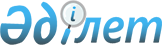 Об утверждении норм образования и накопления коммунальных отходов, тарифов на сбор, вывоз и захоронение твердых бытовых отходов по Шиелийскому району
					
			Утративший силу
			
			
		
					Решение Шиелийского районного маслихата Кызылординской области от 15 апреля 2021 года № 5/4. Зарегистрировано Департаментом юстиции Кызылординской области 20 апреля 2021 года № 8305. Утратило силу решением Шиелийского районного маслихата Кызылординской области от 19 октября 2021 года № 13/4
      Сноска. Утратило силу решением Шиелийского районного маслихата Кызылординской области от 19.10.2021 № 13/4 (вводится в действие по истечении десяти календарных дней после дня первого официального опубликования).
      В соответствии с подпунктами 1), 2) статьи 19-1, с подпунктами 2), 3) статьи 20-1 Кодекса Республики Казахстан от 9 января 2007 года "Экологический кодекс Республики Казахстан" и подпунктом 15) пункта 1 статьи 6, пункта 5 статьи 7 Закона Республики Казахстан от 23 января 2001 года "О местном государственном управлении и самоуправлении в Республике Казахстан", статьи 27 Закона Республики Казахстан от 6 апреля 2016 года "О правовых актах" Шиелийский районный маслихат РЕШИЛ:
      1. Утвердить нормы образования и накопления коммунальных отходов, тарифы на сбор, вывоз и захоронение твердых бытовых отходов по Шиелийскому району согласно приложениям 1, 2 к настоящему решению.
      2. Признать утратившим силу решение Шиелийского районного маслихата от 20 февраля 2019 года № 37/3 "Об утверждении норм образования и накопления коммунальных отходов, тарифов на сбор, вывоз и захоронение твердых бытовых отходов по Шиелийскому району" (зарегистрировано в Реестре государственной регистрации нормативных правовых актов за номером 6708, опубликовано в эталонном контрольном банке нормативных правовых актов Республики Казахстан от 07 марта 2019 года).
      3. Настоящее решение вводится в действие со дня первого официального опубликования. Нормы образования и накопления коммунальных отходов по Шиелийскому району Тарифы на сбор, вывоз и захоронение твердых бытовых отходов по Шиелийскому району 
					© 2012. РГП на ПХВ «Институт законодательства и правовой информации Республики Казахстан» Министерства юстиции Республики Казахстан
				
      Председатель сессии Шиелийского районного маслихата 

Е. Женсикбаев

      Cекретарь Шиелийского районного маслихата 

Т. Жағыпбаров
Приложение 1 к решениюШиелийcкого районного маслихатаот 15 апреля 2021 года № 5/4
№
Наименование объекта
Расчетная единица
Расчетные

нормы

накопления в год, м3
1
2
3
4
1.
Домовладения благоустроенные и неблагоустроенные
1 житель
0,75
2.
Общежития, интернаты, детские дома, дома престарелых и тому подобное
1 место
0,432
3.
Гостиницы, санатории, дома отдыха
1 место 
0,546
4.
Детские сады, ясли
1 место
0,352
5.
Учреждения, организации, офисы, конторы, сбербанки, отделения связи
1 сотрудник
0,31
6.
Поликлиники 
1 посещение 
0,084
7.
Больницы, прочие лечебно-профилактические учреждения
1 койко-место
1,049
8.
Школы и другие учебные заведения
1 учащийся
0,083
9.
Рестораны, кафе, учреждения общественного питания
1 посадочное место
0,61
10.
Театры, кинотеатры, концертные залы, ночные клубы, казино, залы игровых автоматов
1 посадочное место
0,12
11.
Музеи, выставки
1 м2 общей площади 
0,02
12.
Стадионы, спортивные площадки
1 место по проекту 
0,01
13.
Спортивные, танцевальные и игровые залы
1 м2 общей площади
0,04
14.
Продовольственные, промтоварные магазины,супермаркеты
1 м2 торговой площади
0,26
15.
Торговля с машин
1 м2 торгового площади
0,302
16.
Рынки, торговые павильоны, киоски, лотки
1 м2 торговой площади
0,207
17.
Оптовые склады, склады промышленных товаров
1 м2 общей площади
0,18
18.
Вокзалы, автовокзалы, аэропорты 
1 м2 общей площади
0,151
19.
Аптеки 
1 м2 торговой площади
0,27
20.
Автостоянки, автомойки, автозаправочные станции, гаражи 
1 машино-место
1,68
21.
Автомастерские 
1 работник
0,96
22.
Парикмахерские, косметические салоны
1 рабочее место 
1,182
23.
Прачечные, химчистки, ремонт бытовой техники, швейные ателье 
1 м2 общей площади
0,132
24.
Мастерские ювелирные, по ремонту обуви, часов
1 м2 общей площади
0,3
25.
Бани, сауны
1 м2 общей площади
0,11Приложение 2 к решениюШиелийcкого районного маслихатаот 15 апреля 2021 года № 5/4
№
Наименование 
Расчетная единица 
Сумма (тенге)
1.
для жилых домов
на 1 человека в месяц
87,67
2.
для хозяйствующих субъектов
1 кубический метр
1402,7